B. BOROOAH COLLEGE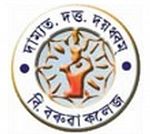           Guwahati-7, AssamADMISSION NOTICE 2020-21www.bborooahcollege.ac.inThis is to inform that Admission to BA 3rd Semester, BSc 3rd Semester, BA 5th Semester and BSc 5th Semester for the Session 2020-21 will take place in Online mode from 10-08-2020 to 14-08-2020. Students have to submit the Admission Form in the Online Admission portal at www.bborooahcollege.ac.in. Dr Satyendra Nath BarmanPrincipalB. Borooah College